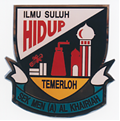 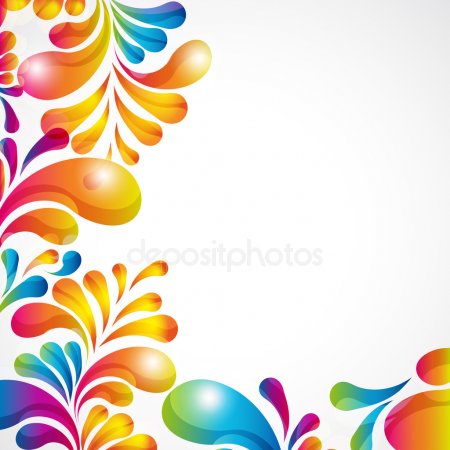 SEMAKAN BUKU LATIHAN / BUKU KERJAMATA PELAJARAN	: ________________________NAMA GURU	:_________________________DISAHKAN OLEH;___________________________( ZAIDI BIN ISMAIL )PENGETUA,SMA AL-KHAIRIAH, TEMERLOHPAHANG.MATA PELAJARAN	: ________________________NAMA GURU	:_________________________DISAHKAN OLEH;________________________( ZAIDI BIN ISMAIL )PENGETUA,SMA AL-KHAIRIAH, TEMERLOHPAHANG.MATA PELAJARAN	: ________________________NAMA GURU	:_________________________DISAHKAN OLEH;___________________________( ZAIDI BIN ISMAIL )PENGETUA,SMA AL-KHAIRIAH, TEMERLOHPAHANG.MATA PELAJARAN	: ________________________NAMA GURU	:_________________________DISAHKAN OLEH;___________________________( ZAIDI BIN ISMAIL )PENGETUA,SMA AL-KHAIRIAH, TEMERLOHPAHANG.MATA PELAJARAN	: ________________________NAMA GURU	:_________________________DISAHKAN OLEH;___________________________( ZAIDI BIN ISMAIL )PENGETUA,SMA AL-KHAIRIAH, TEMERLOHPAHANG.MATA PELAJARAN	: ________________________NAMA GURU	:_________________________DISAHKAN OLEH;___________________________( ZAIDI BIN ISMAIL )PENGETUA,SMA AL-KHAIRIAH, TEMERLOHPAHANG.MATA PELAJARAN	: ________________________NAMA GURU	:_________________________DISAHKAN OLEH;___________________________( ZAIDI BIN ISMAIL )PENGETUA,SMA AL-KHAIRIAH, TEMERLOHPAHANG.MATA PELAJARAN	: ________________________NAMA GURU	:_________________________DISAHKAN OLEH;___________________________( ZAIDI BIN ISMAIL )PENGETUA,SMA AL-KHAIRIAH, TEMERLOHPAHANG.MATA PELAJARAN	: ________________________NAMA GURU	:_________________________DISAHKAN OLEH;___________________________( ZAIDI BIN ISMAIL )PENGETUA,SMA AL-KHAIRIAH, TEMERLOHPAHANG.MATA PELAJARAN	: ________________________NAMA GURU	:_________________________DISAHKAN OLEH;___________________________(  ZAIDI BIN ISMAIL )PENGETUA,SMA AL-KHAIRIAH, TEMERLOHPAHANG.BILGURUGPK KURIKULUM / KETUA BIDANG / KETUA PANITIAIBU BAPA / PENJAGAKOMENTAR IBU BAPA / PENJAGABILTANDATANGAN & TARIKHTANDATANGAN & TARIKHTANDATANGAN & TARIKHKOMENTAR IBU BAPA / PENJAGA12345678910BILGURUGPK KURIKULUM / KETUA BIDANG / KETUA PANITIAIBU BAPA / PENJAGAKOMENTAR IBU BAPA / PENJAGABILTANDATANGAN & TARIKHTANDATANGAN & TARIKHTANDATANGAN & TARIKHKOMENTAR IBU BAPA / PENJAGA12345678910BILGURUGPK KURIKULUM / KETUA BIDANG / KETUA PANITIAIBU BAPA / PENJAGAKOMENTAR IBU BAPA / PENJAGABILTANDATANGAN & TARIKHTANDATANGAN & TARIKHTANDATANGAN & TARIKHKOMENTAR IBU BAPA / PENJAGA12345678910BILGURUGPK KURIKULUM / KETUA BIDANG / KETUA PANITIAIBU BAPA / PENJAGAKOMENTAR IBU BAPA / PENJAGABILTANDATANGAN & TARIKHTANDATANGAN & TARIKHTANDATANGAN & TARIKHKOMENTAR IBU BAPA / PENJAGA12345678910BILGURUGPK KURIKULUM / KETUA BIDANG / KETUA PANITIAIBU BAPA / PENJAGAKOMENTAR IBU BAPA / PENJAGABILTANDATANGAN & TARIKHTANDATANGAN & TARIKHTANDATANGAN & TARIKHKOMENTAR IBU BAPA / PENJAGA12345678910BILGURUGPK KURIKULUM / KETUA BIDANG / KETUA PANITIAIBU BAPA / PENJAGAKOMENTAR IBU BAPA / PENJAGABILTANDATANGAN & TARIKHTANDATANGAN & TARIKHTANDATANGAN & TARIKHKOMENTAR IBU BAPA / PENJAGA12345678910BILGURUGPK KURIKULUM / KETUA BIDANG / KETUA PANITIAIBU BAPA / PENJAGAKOMENTAR IBU BAPA / PENJAGABILTANDATANGAN & TARIKHTANDATANGAN & TARIKHTANDATANGAN & TARIKHKOMENTAR IBU BAPA / PENJAGA12345678910BILGURUGPK KURIKULUM / KETUA BIDANG / KETUA PANITIAIBU BAPA / PENJAGAKOMENTAR IBU BAPA / PENJAGABILTANDATANGAN & TARIKHTANDATANGAN & TARIKHTANDATANGAN & TARIKHKOMENTAR IBU BAPA / PENJAGA12345678910BILGURUGPK KURIKULUM / KETUA BIDANG / KETUA PANITIAIBU BAPA / PENJAGAKOMENTAR IBU BAPA / PENJAGABILTANDATANGAN & TARIKHTANDATANGAN & TARIKHTANDATANGAN & TARIKHKOMENTAR IBU BAPA / PENJAGA12345678910BILGURUGPK KURIKULUM / KETUA BIDANG / KETUA PANITIAIBU BAPA / PENJAGAKOMENTAR IBU BAPA / PENJAGABILTANDATANGAN & TARIKHTANDATANGAN & TARIKHTANDATANGAN & TARIKHKOMENTAR IBU BAPA / PENJAGA12345678910